 
Going the Extra Mile for our customersCategory
safety in design 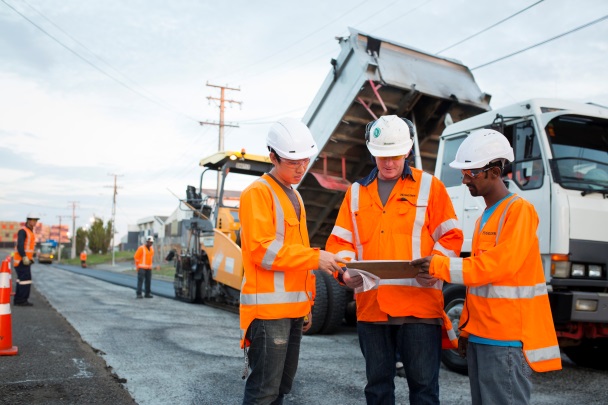 Company informationPlease complete your company information hereName of entry:      Company detailsCompany:      Company address:      Main activity of company:       Contact details:Name:      Title:      Telephone number:      Email address:	     Postal address:      
(if different from above)Terms and conditionsI hereby apply on behalf of my organisation for entry into the 2016 NZ Transport Agency GEM Awards and agree to be bound by the relevant terms and conditions. I declare that all information supplied is accurate and that I am an authorised representative of the named company/organisation.Signature:                                                             Date:      Submission & Objectives 
Guidelines to help with your applicationEntry guidelinesCompleted entry forms will be in electronic format and need to be received by 12 noon on Friday 15 July 2016. Please use the word template to complete your entry with a maximum of 2000 words per entryPowerPoint presentations need to be completed in the template provided, and are supplementary to your submission
The headings below are the key elements your entry should cover, with the following bullet points providing a guide to what we would like you to demonstrate/provide with your application:Customer quotes or interviews to support your entrySupporting images (need to be high resolution, i.e. above 2MB)Video footage is encouraged to support your application (this can be supplied as an attachment with your application) For shortlisted entries, all images and text become the property of The NZ Transport Agency and will be used to further support the ongoing story of ‘Going the Extra Mile’Award informationImportant information before submitting your applicationAward detailsFinalists will be invited to attend the awards ceremony in Auckland on 22 September 2016 at the Maritime Museum, Viaduct Basin. There is no charge to enter the awards. Finalists will be notified via email from gems@nzta.govt.nz by the end of August 2016.GEM Award templates
How to find and download our templatesWord templateTo download your Word template click here.Alternatively you can visit www.nzta.govt.nz/gems and download our forms there.PowerPoint templateTo download your PowerPoint template click here.Alternatively you can visit www.nzta.govt.nz/gems and download our forms there.Objective:Demonstrate how a safety in design process has been applied to a project which will lead to improved health and safety outcomes for workers either during construction or in maintenance and operations.    Company philosophyOutline your company philosophy on the use of Safety in Design principles in project designManagement and leadership How have you applied your philosophy to create a process that successfully embeds Safety in Design principles into the project life cycle?
Describe how you foster a collaborative approach to safety in Design.  Give examples of how designers have worked with those who will construct, operate and maintain an asset to identify and minimise health and safety risks across the lifetime of that asset.Systems and practice Provide examples of new, novel or unconventional approaches to risk management that have arisen directly from the application of Safety in Design principles.PeopleHow have you ensured that all those who contribute to a design have the necessary knowledge of Safety in Design principles and the ability to apply them?Describe how you secured acceptance of Safety in Design across your company and supply chain.  Striving for successGive examples of positive messages that have reinforced your company’s commitment to Safety in Design.
What criteria do you measure the success of your Safety in Design process?Results Describe how project specific learning and knowledge will be shared across the company to ensure continual improvement in the Safety in Design process.
Describe how the use of Safety in Design principles has improved or will improve health and safety outcomes across the whole company, or in relation to your industry peers?